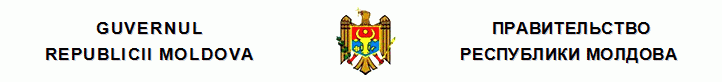 H O T Ă R Î R Eprivind aprobarea cuantumului salariului mediu lunar pe economie,prognozat pentru anul 2015nr. 974  din  04.12.2014Monitorul Oficial nr.364-365/1056 din 09.12.2014* * *În conformitate cu prevederile art.21 alin.(4) din Legea nr.489-XIV din 8 iulie 1999 privind sistemul public de asigurări sociale (Monitorul Oficial al Republicii Moldova, 2000, nr.1-4, art.2), cu modificările şi completările ulterioare, GuvernulHOTĂRĂŞTE:Se aprobă cuantumul salariului mediu lunar pe economie, prognozat pentru anul 2015, în mărime de 4500 lei, pentru utilizare în modul stabilit de legislaţie.
__________
Hotărîrile Guvernului
974/04.12.2014 Hotărîre privind aprobarea cuantumului salariului mediu lunar pe economie, prognozat pentru anul 2015 //Monitorul Oficial 364-365/1056, 09.12.2014PRIM-MINISTRUIurie LEANCĂContrasemnează:Viceprim-ministru, ministrul economieiAndrian Candu Ministrul muncii, protecţiei sociale şi familieiValentina BuligaNr.974. Chişinău, 4 decembrie 2014.Nr.974. Chişinău, 4 decembrie 2014.